Ф.И.О. учителя, должность и место работы: Гаврилова Елена Викоровна. Учительначальных классов средней школы № 12 им. Ф. Досымовой, г. Атырау Класс: 1 классТема: «Поздравляем Казахстанских Олимпийцев – РИО  2016»Цель урока: Воспитание патриотизма, уважения к истории и традициям Олимпийских игр.Задачи:Воспитывать чувство гордости за свою Родину.Углублять знания об истории Олимпийских игр.Развивать познавательный интерес учащихся.Способствовать развитию нравственной культуры учащихся.Воспитывать социально-активную личность.Тип урока: классный часХод урока: Звучит  Гимн Республики Казахстан.Звучит стихотворение:	В старину, в античном мире, двадцать шесть веков назад,Города не жили в мире, шёл войной на брата брат.И мудрейшие решили: ссоры вечные страшны,Можно в смелости и силе состязаться без войны.Пусть в Олимпию прибудет,  кто отважен и силен.Для сражений мирных будет полем боя - стадион.Ведущий:  Здравствуйте! Скажите, какое важное событие происходило этим летом?Слайд: Олимпиада 2016г.Из-за этого события мы проводили много времени у экранов телевизоров и старались отслеживать все передачи о спорте. Где происходило это событие? (показ слайдов)- В Рио-де-Жанейро.Давайте вспомним, что является символами олимпиады спортивной.- Главный символ олимпиады – олимпийские кольца.Пять колец – это 5 континентов: Синий – Европа, Черный – Африка, Красный – Америка, Желтый – Азия, Зеленый – Австралия.Следующий символ Олимпиады – это Флаг. Изображение Олимпийского логотипа на белом фоне.Олимпийский девиз – «Быстрее, Выше, Сильнее».Ну и чтобы олимпиада состоялась надо зажечь огонь, который символизирует чистоту, попытку совершенствования.Звучит Олимпийский Гимн.В какой же стране происходила эта олимпиада? - Бразилия.А где находится эта страна?- Бразилия  крупнейшая страна Латинской Америки, находящаяся на берегу Атлантического океана. Язык этой страны – португальский. Столица страны – (Бразилия) Рио-де-Жанейро. Из достопримечательности страны следует отметить ежегодный карнавал в Рио-де-Жанейро, город Ору – Прету (столица искателей сокровищ), окрестности реки Амазонка и старинные города, например Олинда, которые сохранены в первозданном виде с колониальных времен.Олимпийские игры в Рио-де-Жанейро состоялись в 2016 году и проходили с 5 по 21 августа.Талисманами Игр стали два персонажа, олицетворяющие флору и фауну Бразилии.- Талисман Олимпийских игр Винисиус – имеет желтую окраску и символизирует самых ярких и распространенных представителей животного мира Бразилии, сочетая в себе «кошачью гибкость, ловкость обезьяны, изящество птиц».Другой символ Том – олицетворяет разнообразную флору Бразилии.А теперь послушайте пословицы о спорте.- Кто спортом занимается, тот силы набирается.- Начинай новую жизнь не с понедельника, а с утренней зарядки.- Пешком ходить – долго жить.- Со спортом не дружишь – не раз о том потужишь.- Отдашь спорту время – взамен получишь здоровье.- Если не бегаешь, пока здоров, придется побегать, когда заболеешь.Ученики нашего класса расскажут стихотворения.***Спорта язык одинаков для всех:
Труд, устремленье, рывок – и успех!Дни напролет ты к победе стремился –
И неспроста ты успеха добился!Потом соленым, бессилья слезами
Мышц напряженьем добился признанья!Новых побед вам и в жизни, и в спорте,Стали в ногах на крутом повороте!Поздравляем Вас спортсмены!Всех желанных Вам побед!Вы и вправду супермены.Вам преград на свете нет!!!***Пересилить себя и чего-то добиться, Это в жизни любому должно пригодиться.Спорт поможет любому выносливым быть.Силу духа способен он всем укрепить.Не ленитесь, весь день приводите в движенье.Спорт поможет легко вам всем снять напряженье.Подружитесь вы с ним – благодарность вас ждет.Ведь к победам вас спорт так легко приведет.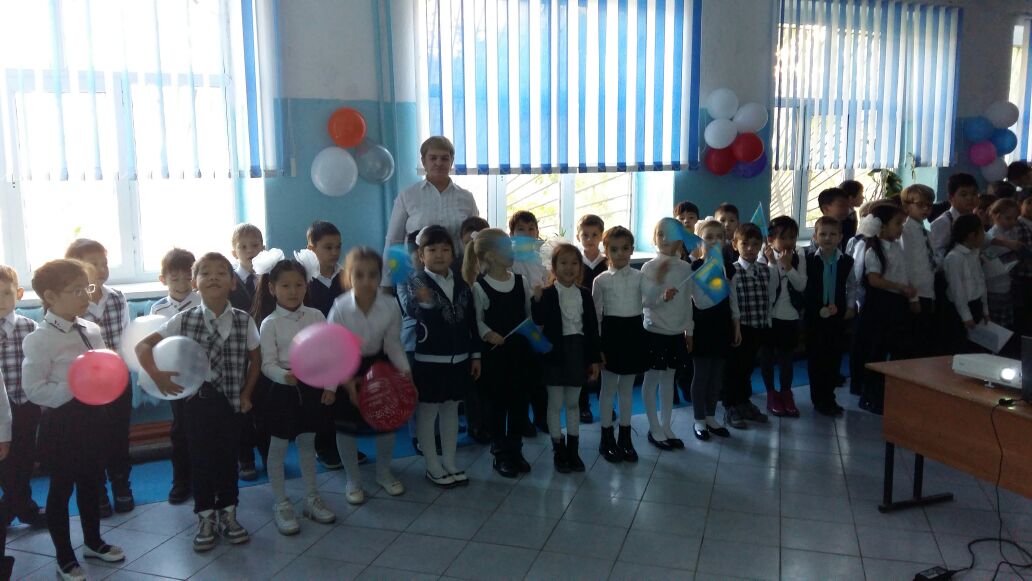 Казахстан на летних Олимпийских играх в Рио-де-Жанейро представляли 104 спортсмена. Наши спортсмены выступали в боксе - 12 человек, в вольной борьбе – пять, в греко-римской борьбе  - три, в женской борьбе – 4.ю в велоспорте на шоссе – 2, на треке – 1, в художественной гимнастике -1, в акробатике – 1, в академической гребле – 2, в гребле на байдарках и каноэ – 11, в гребном слаломе -1, в дзюдо – 6, в легкой атлетике – 26, в плавании 3, в синхронном плавании – 2, в современном пятиборье – 2, в стрельбе из лука – 2, в пулевой и стендовой стрельбах – 5, таэквондо – 3, в теннисе – 2, в настольном теннисе – 1, в тяжелой атлетике – 8, в фехтовании 1. Знаменосцем команды являлся – Жамбылский спортсмен Руслан Жапаров. 20 лет Руслан, выступающий в весе 80 кг, завоевал олимпийскую лицензию по тхэквондо на Рио – 2016 на Азиатском лицензионном турнире в филиппинской Маниле.По итогам Игр 2016 на счету Казахстанской сборной 17 медалей и стали 22-ми в неофициальном медальном зачете.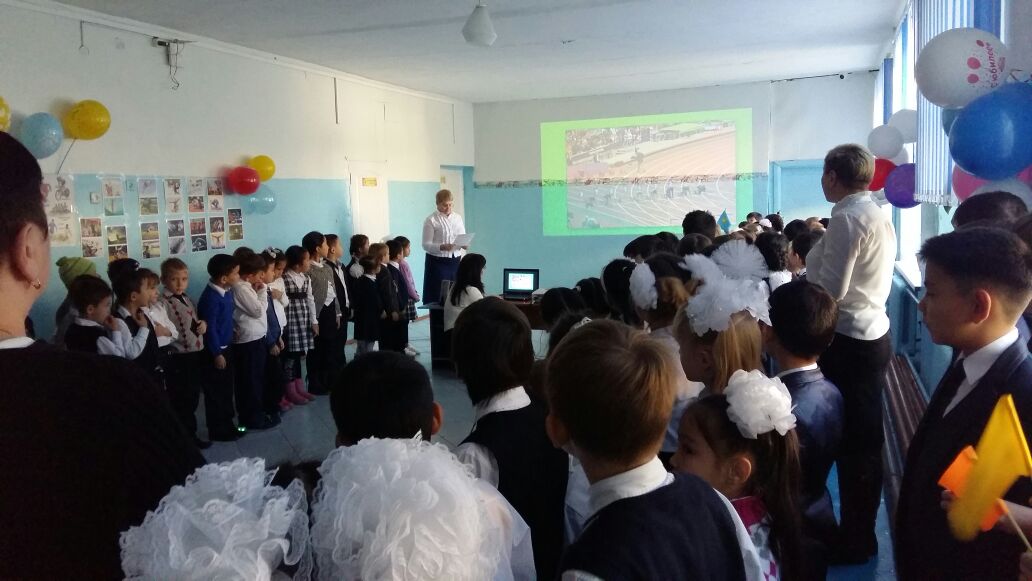 - Золотые Олимпийцы.Данияр Елеусинов – Бокс.Дмитрий Баландин – Плавание (Алматинец).Ниджат Рахимов – Тяжелая атлетика.- Серебряные чемпионы.Василий Левит – Бокс.Елдос Сметов – Дзюдо.Жазира Жапаркул – Тяжелая атлетикаАдильбек Ниязымбетов – БоксГюзель Манюрова – Женская борьба- Бронзовые призеры.Эльмира Сыздыкова – Вольная борьбаОтгонцецег Галбадрах – ДзюдоОльга Рыпакова – Легкая атлетикаАлександр Зайчиков – Тяжелая атлетикаФархад Харки – Тяжелая атлетикаКарина Горичева – Тяжелая атлетикаЕкатерина Ларионова – Женская борьбаИван Дычко – БоксДарига Шакимова - БоксДавайте поздравим наших олимпийцев!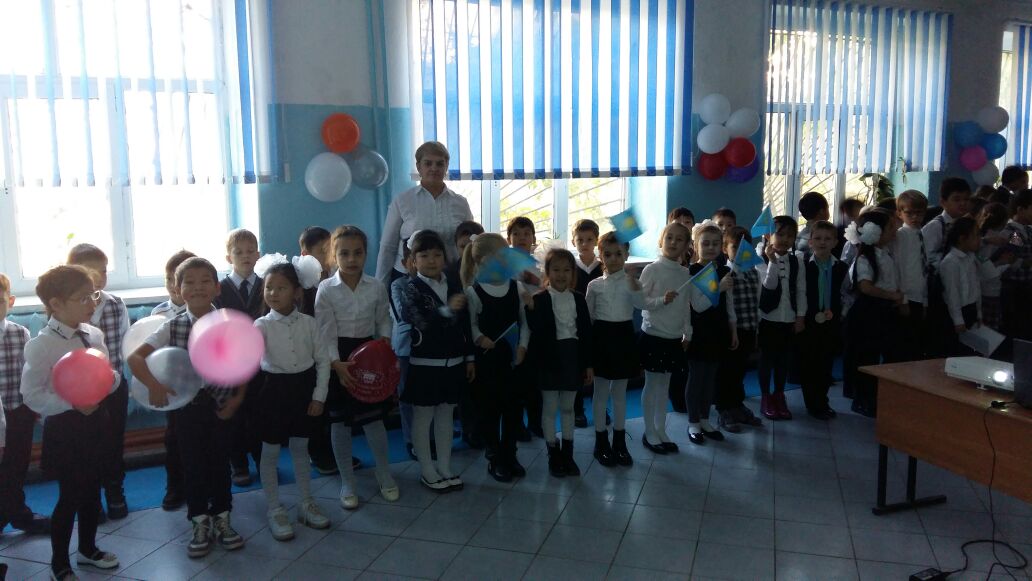 	***	Вперед, к барьерам, Олимпийцы!	Дарите миру свой рекорд!	Казахи, русские, индийцы – 	Вас всех зовет отважный спорт.	Для спорта дух всего важнее,	А кожи цвет не важен нет!	Спешите жить, вперед, скорее,	Для новых, радостных побед!